Κάλεσμα σε συνάντηση με σχολικούς συμβούλους Περιφερειακής Ενότητας ΡεθύμνουΤο Διοικητικό Συμβούλιο του ΣΕΠΕ Ρεθύμνου, στην τακτική του συνεδρίαση την Παρασκευή 10 Φεβρουαρίου 2023, στο πλαίσιο οργάνωσης του αγώνα κατά της αξιολόγησης του Νόμου 4823/2021, που σύσσωμη η εκπαιδευτική κοινότητα έχει καταδικάσει, αποφάσισε να σας καλέσουμε σε συνάντηση την Τρίτη 14 Φεβρουαρίου 2023, στα γραφεία του σωματείου μας (Καστρινογιαννάκη 43 – Παλιά Πόλη) στις 17:00, με κάλεσμα να συνταχθείτε με την απόφαση του εκπαιδευτικού κινήματος, να μην αποδεχθείτε το ρόλο του επιθεωρητή, για το μπλοκάρισμα της αξιολόγησης.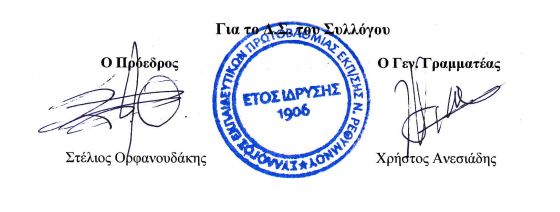 